ГЛАВА БЕРЕЗОВСКОГО РАЙОНА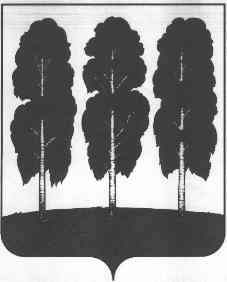 ХАНТЫ-МАНСИЙСКОГО АВТОНОМНОГО ОКРУГА – ЮГРЫПОСТАНОВЛЕНИЕ от 02.02.2021                                                    	       № 4пгт. БерезовоО награждении В соответствии с постановлением главы Березовского района от 22 мая   2019 года № 28 «Об учреждении поощрений главы Березовского района и признании утратившими силу некоторых муниципальных правовых актов   главыБерезовского района», на основании решения Комиссии по поощрениям главы Березовского района (протокол от 01 февраля 2021 года № 1):1. Поощрить Благодарственным письмом главы Березовского района Булусову Надежду Максимовну, ведущего специалиста отдела по учету, распределению жилья и социальным вопросам муниципального казенного учреждения администрация городского поселения Игрим, за многолетний добросовестный  труд, ответственное выполнение должностных обязанностей, внесенный вклад в развитие местного самоуправления и в связи с 60-летним юбилеем со дня рождения.2. Отделу по бухгалтерскому учету и отчетности администрации Березовского района выплатить 5 000 (пять тысяч) рублей, в том числе НДФЛ, за счет средств местного бюджета, лицу, указанному в пункте 1 настоящего постановления.3. Опубликовать настоящее постановление в газете «Жизнь Югры» и разместить на официальном веб-сайте органов местного самоуправления Березовского района.4. Настоящее постановление вступает в силу после его подписания. 5. Контроль за исполнением настоящего постановления оставляю за собой.Глава района                                                                                                  В.И. Фомин